DIA 30 JUNIO. GUÍA DE APRENDIZAJE CASA.                                             GRADO 9°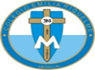 NOMBRE ______________________________________________________Buenos días queridas estudiantes. Nuevamente nos disponemos en la presencia de Dios. le pedimos al Espíritu Santo que ilumine nuestro trabajo en el día de Hoy. Por eso decimos ven espíritu santo Ilumínanos y santifícanos. Recordemos la pausa activa. Es importante para que tu cerebro descanse y no se bloqueen a la hora de realizar los trabajos. Elija la que más le valla mejor para descansar.ACTIVIDAD. PÁG 84. 85, 86. EL LLAMADO A LA CONVERSION.La conversión consiste en aceptar a Cristo como nuestro Dios y guía. Es disponer nuestro corazón a ser transformado en personas libres para amar sin condiciones. Este camino no es siempre fácil, hay que dejar las cosas de este mundo para aceptar la voluntad de Dios. Hay que dar la espalda al pecado y confiar en Jesucristo. Reconocer cuándo desobedecemos sus mandatos y pedir perdón. La conversión es el fruto del encuentro con Jesucristo, es poder levantarse del pecado confiando en que tenemos un padre que nos ama. Es confiar en que su misericordia nos perdona si encuentra un corazón arrepentido. La conversión es pues un acontecimiento que da un nuevo horizonte a la vida y, con ello, una cambio de vida.  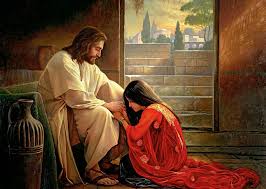 El libro nos conecta en la pág. 85 en el tercer párrafo donde dice que a Jesús le interesaba entablar una relación directa con las personas rechazadas y marginadas de la sociedad, por eso pidió de beber a la samaritana, fue a la casa de Zaqueo a comer con él, y se dejó perfumar los pies por María Magdalena. De la cual había expulsado 7 demonios.Jesús fue comprensivo. Aunque él era perfecto, no esperaba que los demás lo fueran ni se sentía superior a ellos; tampoco actuaba precipitadamente, sin pensar. En cierta ocasión, estando Jesús invitado en casa de un fariseo, una mujer “conocida en la ciudad como pecadora” quiso demostrar su fe y aprecio bañando con lágrimas los pies de Jesús. Este no se lo impidió, para sorpresa de su anfitrión, que sí la juzgó con dureza. Jesús percibió la sinceridad de aquella mujer y, en vez de condenarla por sus pecados, le dijo: “Tu fe te ha salvado; vete en paz”. Es muy posible que este trato comprensivo la motivara a cambiar de vida (Lucas 7:37-50). Que te dice esta imagen del corazón herido. Cuál es la causa de estar así?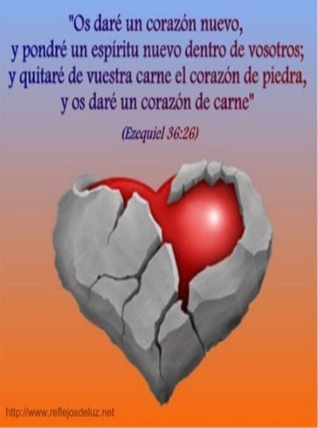 __________________________________________________ __________________________________________________ __________________________________________________ __________________________________________________ __________________________________________________ __________________________________________________TE PROPONGO 4. CONSEJOS PRÁCTICOS PARA VIVIR UNA CONVERSIÓN.1- Pídele al espíritu santo la gracia de experimentar la conversión. Si no tienes la intención de convertirte, Dios no te obligará. Debes querer la conversión para que Dios te ayude.2-Aumenta tu fe dedicando más tiempo a conocer las escrituras. No puedes amar o seguir lo que no conoces.  Recuerda que la sabiduría es un don de Dios necesario para saber tomar buenas decisiones.3- Preocúpate por las cosas de Cristo y entrégale tu vida y tu familia. Pon tu esperanza y fe en Cristo. Él nunca te dejará confundido. Lo confirman las escrituras.4-No tengas miedo, persevera y sé constante. Dios no te dejará solo, cuando estés en dificultades, entrégale tus problemas a él y experimentarás la paz del cielo. Recuerda que es un camino de conversión, debes perseverar hasta el final. “Así que no temas, porque yo estoy contigo; no te angusties, porque yo soy tu Dios. Te fortaleceré y te ayudaré; te sostendré con mi diestra victoriosa”. ACTIVIDAD: Pequeño resumen del texto que acabas de leer.¿Con tus palabras: en que consiste el proceso de conversión?¿Cómo se realiza una verdadera unión con Dios?¿Cuál es el compromiso del cristiano que acepta la conversión en su vida? “Son preguntas de la pág. 84.”Explique la importancia de del perdón que ofreció Jesús al ser humano.Subraye uno de los 4 consejos prácticos, que te parezca importante para empezar a vivir la conversión.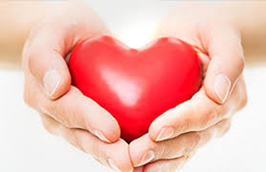 RECUERDE FIRMAR LA ACTIVIDAD EN LA PARTE SUPERIOR DE LA HOJA.ENVIARLO CUANDO LO TERMINES, NO HACE FALTA ESPERAR HASTA EL VIERNES. Y SOLO AL CORREO DE: huribe@campus.com.co HAY CLASE VIRTUAL EL PRÓXIMO VIERNES A LAS 8 A.M